Read the following poems.  Highlight the repeating phrases/words, the rhyming words and the similes that you can spot!!  Example of a simile is “The ice cream was as big as a mountain” or “his claws were as sharp as knives”.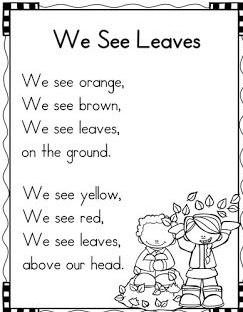 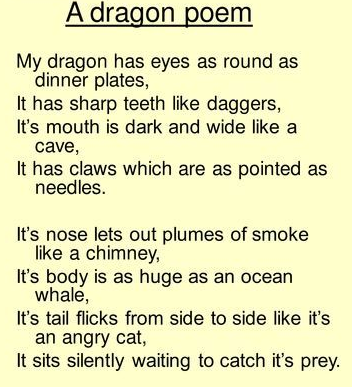 